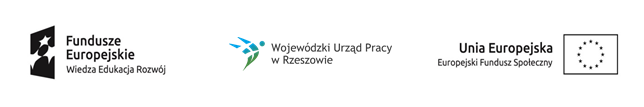 Projekt „Młodzi zawodowi 2”nr projektu: WND-POWR.01.02.01-18-0158/19 realizowany w ramach PO WER, Działanie 1.2 Wsparcie osób młodych na regionalnym rynku pracy - projekty konkursowePośrednictwo pracy gr.1 - czerwiec 2020Pośrednictwo pracy gr.1 - czerwiec 2020Pośrednictwo pracy gr.1 - czerwiec 2020Pośrednictwo pracy gr.1 - czerwiec 2020Pośrednictwo pracy gr.1 - czerwiec 2020Pośrednictwo pracy gr.1 - czerwiec 2020Pośrednictwo pracy gr.1 - czerwiec 2020Pośrednictwo pracy gr.1 - czerwiec 2020Pośrednictwo pracy gr.1 - czerwiec 2020Pośrednictwo pracy gr.1 - czerwiec 2020Data2.6.20203.6.20204.6.20205.6.20208.6.20209.6.20209.6.202010.6.202015.6.2020Godz.8-168-169-188-168-168-910-178-169-16L. godz.889882787MiejscePraca w tereniePraca w tereniePraca w tereniePraca w tereniePraca w tereniePraca w terenieKolbuszowa, ul. 11 Listopada 11Kolbuszowa, ul. 11 Listopada 11Kolbuszowa, ul. 11 Listopada 11Pośrednictwo pracy gr.1 - czerwiec 2020Pośrednictwo pracy gr.1 - czerwiec 2020Pośrednictwo pracy gr.1 - czerwiec 2020Pośrednictwo pracy gr.1 - czerwiec 2020Pośrednictwo pracy gr.1 - czerwiec 2020Pośrednictwo pracy gr.1 - czerwiec 2020Pośrednictwo pracy gr.1 - czerwiec 2020Pośrednictwo pracy gr.1 - czerwiec 2020Pośrednictwo pracy gr.1 - czerwiec 2020Pośrednictwo pracy gr.1 - czerwiec 2020Data16.6.202017.6.202018.6.202019.6.202022.6.202023.6.202024.6.202025.6.202026.6.2020Godz.8-158-168-1510-178-148-158-158-148-13L. godz.787767765MiejsceKolbuszowa, ul. 11 Listopada 11Kolbuszowa, ul. 11 Listopada 11Kolbuszowa, ul. 11 Listopada 11Kolbuszowa, ul. 11 Listopada 11Kolbuszowa, ul. 11 Listopada 11Kolbuszowa, ul. 11 Listopada 11Kolbuszowa, ul. 11 Listopada 11Kolbuszowa, ul. 11 Listopada 11Kolbuszowa, ul. 11 Listopada 11